בס"דחוברת לימוד למבחן רת"א בנושא –ביצועי אנוש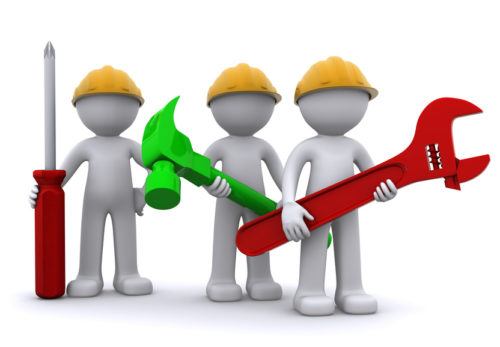 © עריכה - ליאל רחמיםהעין וראיההרשתית בעין הופכת את האור -פולסים חשמליים.רשתית העין יכולה להבחין בפרטים קטנים –ברמת אור טובה.היכן ממוקמת הרשתית?בחלק העמוק ביותר של העין.החלק בעין שנותן לה את צבעה נקרא –עטרה.מידת שינוי העדשה בעין נקרא –Accommodation.הקנים (Rods) שבעין פועלים בעיקר –בלילה.אבחנה בצבעים בלילה קשה יותר כי –המדוכים אינם פעילים בלילה.עין האדם יכולה להבחין –ב- 1000 סוגי גוונים.ככל שהאדם מתבגר קרני האור מתמקדים –מאחורי הרשתית.קטרקט היא מחלה הגורמת –להתעכרות העדשה.עיוורון צבעים פוגע בעיקר –בגברים.עיוורון צבעים נפוץ יותר -1 מתוך 10 גברים.לעיוורי צבעים יש קושי להבחין בעיק בין גוונים של -אדום וירוק.למה גורמת תאורה מלאכותית?סינוור.מאיזה גורמים הטכנאי צריך להיות מוכן בשימוש באור גבוה?סינוור.האור נכנס לעין דרך -הקרנית.האוזן ושמיעהאוזן האדם על כל חלקיה אחראית גם –על שיווי המשקל.הפטיש, הסדן והארכובה הם –עצמות השמיעה באוזן התיכונה.שרירים באוזן התיכונה מגנים על עוצמות –מעל  80dB ומתחת  20dB.מה תפקיד האוזן?יציבות אבחנה בתאוצה.על מנת למנוע הפרש לחצים על עור התוף האוזן התיכונה מלאה אויר המתרענן דרך –הפה או האף.השמיעה הטובה ביותר היא בתדירות –3000HZ.איזה תדר KHz מקסימלי יכול אדם לשמוע?20.רעשים בתדירות גבוהה לעומת תדירות נמוכה –השפעה מזיקה יותר.רעש עלול לגרום לפגיעה במערכת השמע ובנוסף –לעליה בלחץ הדם.צלצול קבוע באוזן כתוצאה מכמות דציבלים גבוהה נקרא –טנטון.רעש בעוצמה 140dB עלול לגרום –טנטון.ככל שמתבגרים קשה יותר לשמוע –קולות גבוהים.מהו המרחק המכסימלי בו משתמשים במגני שמע כשבואינג 747 ממריא?200-300 מטר.זיכרוןהזיכרון הקצר מאד –בעל קיבולת בלתי מוגבלת.בזיכרון לטווח קצר –קיימת גמישות מסוימת בכמות המידע.בזיכרון לטווח ארוך –מוגבל בכמות המידע שניתן לאחסן בו.ידע כללי כשפה, עובדות ומושגים וכד' מאוחסן בד"כ בזיכרון –הסמנטי.הזיכרון הצילומי הוא תת סוג של זיכרון -העבודה.פעולת הזיכרון לטווח ארוך תלוי בין היתר –באמון באנשים.אם ריכוזו של העובד נפגע ע"י הסחת דעת באיזה זיכרון זה פוגע?לטווח קצר.הזיכרון שנפגע מגורמים חיצוניים הוא -הזיכרון הרגעי.שינהשלב 3 של השינה מאופיין בעיקר ע"י –שינה עמוקה יותר.טמפ' גוף האדם בשינה נמצאת במצב הנמוך ביותר -בשלב ה- 3.הפרעות קלות בשעון הביולוגי שעלולות לגרום להפרעות שינה הן -יעפת jet leg.הפרעות במחזור הצירקדיאני עלולות לגרום –הפרעות שינה.כלל אצבע חשוב אומר ששעת שינה טובה אחת מספיקה –שעתיים פעילות.הטכנאי וסביבתואצל טכנאי תעופה האחריות נחשבת -כאחריות אישית.ככלל ניתן לומר שטכנאי תעופה לא יעבוד אחרי שתיית אלכוהול לפחות - שמונה שעות.סביבת העבודה של הטכנאי דורשת בין היתר  -כלי עבודה ברי תוקף.סביבת העבודה כוללת בין היתר –1. הגדרת תפקיד מדויקת.2.  התאמת התפקיד לכישורי העובד.3.  מניעת הטרדות גזעניות.על מנת לבצע היטב מטלות של טכנאי תעופה צריך –סביבה חברתית גבוהה.חלק גדול מהתקלות של טכנאי תעופה נובעות מ-Omissions.בין המטלות שמבצע הטכנאי קיים משוב המגיע –לחיישנים reseptors.אם המטלה שהוטלה על הטכנאי אינה מובנת עד הסוף מה עליו לעשות?לגשת ולבדוק בספרות טכנית.טכנאי שהמציא תהליך החוסך זמן עבודה –טעות בעבודה.התאונות הנגרמות כתוצאה מפעולת טכנאים הן –משמעותיות ובעליה.תקשורתהגדרה של תקשורת -העברת מידע בין ישות אחת לאחרת.מה פירוש המילה "קידוד" במודל תקשורת –הפיכת המסר לסימנים מוסכמים המוכרים למקבל המסר.במודל התקשורת של שאנון-ויבר יש –6 שלבים.בתקשורת בין-אישית רצוי –לא לנפנף בידיים.רעשים סביבתיים וכתב יד גרוע עלולים לגרום –לתקשורת גרועה."סגור חזק" הוא מושג בתקשורת המשתמש -במושגים מעורפלים.שאלות נוספותהאות H במודל SHEL מסמנת –כלים, צב"ד, מכשירים וכו'.פרוש המושג ATTENTION -התמקדות בדבר מסוים.המידע אותו אנו קולטים בעזרת החושים עלולים לעיתים - להטעות.מנהלי צוות, מנהלי עבודה וכד' לא יתנו לטכנאי לעבוד בתוך מיכל דלק אם הוא סובל –מקלסטרופוביה.בין פחד גבהים ופחד מטיסות –אין קשר.מוטיבציה נחשבת –אינה התנהגות אנושית.אי קבלת שינויים מעידה בעיקר על –חוסר מוטיבציה.מה ההבדל בין מה שהעובד יכול לעשות ובין מה שהוא עושה בפועל?מוטיבציה.בסולם מסלאו, השלב השני (מלמטה למעלה) מציין -בטחון בקיום פיזי.PEER PRESSURE פירושו –לחץ חברתי.הגדרה ללחץ חברתי -כשהעובד מושפע מחברים או ידידים."עיגול פינות" על מנת לעמוד בלוחות זמנים הוא –PEER PRESSURE.שינוי בכמות המלטונין המופרש תלוי –בכמות האור הנקלטת בעין.חומצת חלב בשרירים נוצרת –בזמן הפקת אנרגיה בשרירים בשיטה אנאירובית.פעולה מטלית מאומצת עלולה לגרום -לתחושת עייפות.רוב מקרי המוות הנובעים משימוש מופרז בסמים נגרמים –מכשל נשימתי.עבודה בתוך מיכלי דלק בעייתית בשל –אדים.הביצועים הטובים ביותר של הטכנאי הם בטווח טמפ' של –.680F - 730Fבחלק גדול ממקומות העבודה הנגרים, חדרי הלבשה וכד' קרובים ונמצאים באותו מבנה על מנת –לא לגרום לבעיות הנובעות משינויי מזג האוויר.רעידות/ויברציות בתדר 50HZ - 150HZ -עלולות לגרום נזק לידיים ולעצמות.ברוב המקרים אנו עובדים לפי מודל "פח אשפה" האומר –קודם נחשוב ואח"כ נעבוד.אחד הדברים שיש לקחת בחשבון בעת ביצוע מטלות -מספר העובדים.בתעופה יש לנהוג לפי הכלל –אם יש ספק - אין ספק.ככל שאנו מתבגרים –היכולת הפיזית פוחתת.ביצוע רב פעמי של מטלות דומות עלול לגרום –לשאננות מסוכנת.כאשר עובדים על מערכת מורכבת יש לוודא –שתת המערכות שלו עובדות כראוי.רעש פנימי יכול לנבוע –ממחלה.טעויות משתנות –קשות יותר לתיקון.נסיגות נובעות בעיקר מ-חוסר תשומת לב.טעויות אנוש יכולת לנבוע מ-מידע לקוי.מודל "הגבינה הצהובה" אומר –עלול להיות "חור" שאינו מכוסה ע"י הגבינה הצהובה.חיבורי צינורות "פיטינגים" של צנרת הידראולית שונים מחיבורי צינורות חמצן על מנת –להימנע מתקלות מתהליכים אישיים.תקלות מסוג 1 עלולות לגרום -לאיבוד שעות עבודה.במודל "הקרחון" מה שמופיע מעל קו המים הוא -ניהול זמן.אמצעי בטיחות בעבודה משפיעים על בריאות העובד. בין אלה ניתן למנות –ריתוך, סמרור וקרינה.מה תפקידו של האדם השני בעבודה במיכל הדלק?להשגיח על בטיחותו של האדם הראשון.הגדרה של טעות –שינוי עקב החלטה לא נכונה / פעולה אנושית לא מכוונת.היכן כתובים נהלי בטיחות של המכון –בנהלים פנימיים של המכון.במקרה של נזילת שמן בשני מנועי המטוס, מדוע קרתה התקלה?טעות אנוש.כיצד תבוצע העברת משמרת?בכתב ובע"פ על סיום עבודה.כמה זמן צריכה להתבצע העברת משמרת?20-30 דקות.מה הראשון בסדר פעולות כשרוצים להציג מידע? הבנה.עובד ותיק מחליט לעשות משימה בדרך שלו, כיצד ננהג כלפיו?נגיד לו שהוא מפר את הכללים.חוק מרפי הוא -שבירת מוסכמות.